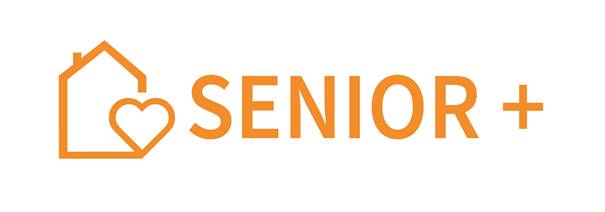 Załącznik nr 1SR.271.26.2023                                                          ………….. data ……………..                                                                                      Nazwa lub pieczęć firmyFORMULARZ OFERTOWY W odpowiedzi na zapytanie ofertowe w postępowaniu na:                                            Usługa dostarczania posiłków w formie cateringu dla Uczestników Dziennego Domu Seniora „Senior+”zgodnie  z wymogami opisu przedmiotu zamówienia za jednodniowe wyżywienie:1. netto - ........................................ zł, 2. podatek VAT w kwocie - ................................. zł, 3. brutto  - ..................................zł,     słownie  : ……………………………..Termin realizacji zamówienia:  od 02.01.2024r. do 31.12.2024r.  Informacje dodatkowe:
Oświadczam/my, że wypełniłem/liśmy w imieniu Zamawiającego obowiązek informacyjny, o którym mowa w art. 14 rozporządzenia 2016/679, wobec osób fizycznych, których dane osobowe przekazałem/liśmy Zamawiającemu w ofercie.……………………………………………………………………………………………………………  												                
                                                                                                  …………………………………...                                                                                                           Data, podpis i pieczęć